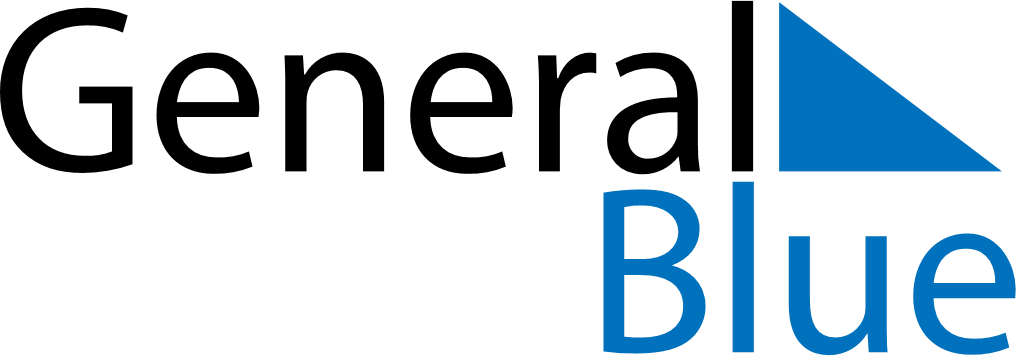 December 2024December 2024December 2024December 2024December 2024December 2024Chelyabinsk, RussiaChelyabinsk, RussiaChelyabinsk, RussiaChelyabinsk, RussiaChelyabinsk, RussiaChelyabinsk, RussiaSunday Monday Tuesday Wednesday Thursday Friday Saturday 1 2 3 4 5 6 7 Sunrise: 8:56 AM Sunset: 4:30 PM Daylight: 7 hours and 33 minutes. Sunrise: 8:57 AM Sunset: 4:29 PM Daylight: 7 hours and 31 minutes. Sunrise: 8:59 AM Sunset: 4:28 PM Daylight: 7 hours and 29 minutes. Sunrise: 9:00 AM Sunset: 4:28 PM Daylight: 7 hours and 27 minutes. Sunrise: 9:02 AM Sunset: 4:27 PM Daylight: 7 hours and 25 minutes. Sunrise: 9:03 AM Sunset: 4:26 PM Daylight: 7 hours and 23 minutes. Sunrise: 9:05 AM Sunset: 4:26 PM Daylight: 7 hours and 21 minutes. 8 9 10 11 12 13 14 Sunrise: 9:06 AM Sunset: 4:25 PM Daylight: 7 hours and 19 minutes. Sunrise: 9:07 AM Sunset: 4:25 PM Daylight: 7 hours and 17 minutes. Sunrise: 9:08 AM Sunset: 4:25 PM Daylight: 7 hours and 16 minutes. Sunrise: 9:10 AM Sunset: 4:25 PM Daylight: 7 hours and 14 minutes. Sunrise: 9:11 AM Sunset: 4:24 PM Daylight: 7 hours and 13 minutes. Sunrise: 9:12 AM Sunset: 4:24 PM Daylight: 7 hours and 12 minutes. Sunrise: 9:13 AM Sunset: 4:24 PM Daylight: 7 hours and 11 minutes. 15 16 17 18 19 20 21 Sunrise: 9:14 AM Sunset: 4:24 PM Daylight: 7 hours and 10 minutes. Sunrise: 9:14 AM Sunset: 4:24 PM Daylight: 7 hours and 9 minutes. Sunrise: 9:15 AM Sunset: 4:24 PM Daylight: 7 hours and 9 minutes. Sunrise: 9:16 AM Sunset: 4:25 PM Daylight: 7 hours and 8 minutes. Sunrise: 9:17 AM Sunset: 4:25 PM Daylight: 7 hours and 8 minutes. Sunrise: 9:17 AM Sunset: 4:25 PM Daylight: 7 hours and 8 minutes. Sunrise: 9:18 AM Sunset: 4:26 PM Daylight: 7 hours and 7 minutes. 22 23 24 25 26 27 28 Sunrise: 9:18 AM Sunset: 4:26 PM Daylight: 7 hours and 7 minutes. Sunrise: 9:19 AM Sunset: 4:27 PM Daylight: 7 hours and 8 minutes. Sunrise: 9:19 AM Sunset: 4:28 PM Daylight: 7 hours and 8 minutes. Sunrise: 9:19 AM Sunset: 4:28 PM Daylight: 7 hours and 8 minutes. Sunrise: 9:20 AM Sunset: 4:29 PM Daylight: 7 hours and 9 minutes. Sunrise: 9:20 AM Sunset: 4:30 PM Daylight: 7 hours and 9 minutes. Sunrise: 9:20 AM Sunset: 4:31 PM Daylight: 7 hours and 10 minutes. 29 30 31 Sunrise: 9:20 AM Sunset: 4:32 PM Daylight: 7 hours and 11 minutes. Sunrise: 9:20 AM Sunset: 4:33 PM Daylight: 7 hours and 12 minutes. Sunrise: 9:20 AM Sunset: 4:34 PM Daylight: 7 hours and 13 minutes. 